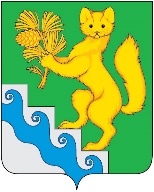 АДМИНИСТРАЦИЯ БОГУЧАНСКОГО РАЙОНАПОСТАНОВЛЕНИЕ_14.12.2021                   с. Богучаны	                               № _1108_п_Об утверждении Положения о порядке обеспечения бесплатным набором продуктов питания обучающихся в муниципальных образовательных организациях, расположенных на территории муниципального образования Богучанский район, имеющим государственную аккредитацию, в период освоения ими образовательных программ с применением электронного обучения и дистанционных образовательных технологийВ соответствии со ст.37  Федерального закона от 29.12.2012 №273-ФЗ «Об образовании в Российской Федерации»,  п.11 ст.15  Федерального закона от 06.10.2003 N 131-ФЗ "Об общих принципах организации местного самоуправления в Российской Федерации", ст. 7 Закона Красноярского края от 26.06.2014 N 6-2519 "Об образовании в Красноярском крае",  п.6 ст.1 Закона Красноярского края от 27.12.2005 №17-4377 ««О наделении органов местного самоуправления муниципальных районов, муниципальных округов и городских округов края государственными полномочиями по обеспечению бесплатным питанием обучающихся в муниципальных и частных общеобразовательных организациях по имеющим государственную аккредитацию основным общеобразовательным программам», ст. 14.2 Закона Красноярского края от 02.11.2000 №12-961 «О защите прав ребенка», руководствуясь ст. ст. 7, 40, 43, 47 Устава Богучанского района Красноярского края,ПОСТАНОВЛЯЮ:Определить управление образования администрации Богучанского района Красноярского края Уполномоченным органом по обеспечению бесплатным набором продуктов питания обучающихся в муниципальных образовательных организациях, расположенных на территории муниципального образования Богучанский район, имеющим государственную аккредитацию, в период освоения ими образовательных программ с применением электронного обучения и дистанционных образовательных технологий,  предусмотренного  статьей  14.2   Закона Красноярского края от 02.11.2000 № 12-961 "О защите прав ребенка.Утвердить Положение о порядке обеспечения бесплатным набором продуктов питания обучающихся в муниципальных образовательных организациях, расположенных на территории муниципального образования Богучанский район, имеющим государственную аккредитацию, в период освоения ими образовательных программ с применением электронного обучения и дистанционных образовательных технологий, согласно приложению 1. И.о.начальника финансового управления администрации Богучанского района (В.И. Монахова) обеспечить своевременное финансирование расходов за счет средств, предоставленных муниципальному образованию Богучанский район из краевого бюджета в виде субвенций на обеспечение бесплатным набором продуктов питания обучающихся.Контроль за исполнением настоящего постановления возложить на заместителя Главы Богучанского района по социальным вопросам 
И.М. Брюханова.Настоящее постановление вступает в силу со дня, следующего за днём опубликования в Официальном вестнике Богучанского района.Постановление размещается на официальном сайте управления образования администрации Богучанского района в информационно-телекоммуникационной сети «Интернет».Положение о порядке обеспечения бесплатным набором продуктов питания обучающихся в муниципальных образовательных организациях, расположенных на территории муниципального образования Богучанский район, имеющим государственную аккредитацию, в период освоения ими образовательных программ с применением электронного обучения и дистанционных образовательных технологий1. ОБЩИЕ  ПОЛОЖЕНИЯНастоящее Положение о порядке обеспечения бесплатным набором продуктов питания обучающихся в муниципальных образовательных организациях, расположенных на территории муниципального образования Богучанский район, имеющим государственную аккредитацию, в период освоения ими образовательных программ с применением электронного обучения и дистанционных образовательных технологий (далее - Положение), разработано с целью организации предоставления бесплатным набором продуктов питания обучающихся в муниципальных образовательных организациях, расположенных на территории муниципального образования Богучанский район, имеющим государственную аккредитацию, в период освоения ими образовательных программ с применением электронного обучения и дистанционных образовательных технологий.Положение  разработано в соответствии с: Федеральным законом от 29.12.2012 № 273-ФЗ «Об образовании в Российской Федерации»;Законом Красноярского края от 27.12.2005 №17-4377 «О наделении органов местного самоуправления муниципальных районов, муниципальных округов и городских округов края государственными полномочиями по обеспечению бесплатным питанием обучающихся в муниципальных и частных общеобразовательных организациях по имеющим государственную аккредитацию основным общеобразовательным программам»;Законом Красноярского края от 02.11.2000 №12-961 «О защите прав ребенка»; Бесплатным набором продуктов питания за счет средств краевого бюджета обеспечиваются указанные в пункте 2.1. обучающиеся в муниципальных образовательных организациях, расположенных на территории муниципального образования Богучанский район, имеющим государственную аккредитацию, в период освоения ими образовательных программ с применением электронного обучения и дистанционных образовательных технологий  в следующих случаях:а) введение на территории Красноярского края, муниципального образования Богучанский район, в образовательной организации Богучанского района (группе, классе) ограничительных мероприятий (карантина) при угрозе возникновения и распространения инфекционных заболеваний на основании предложений, предписаний, постановлений главных государственных санитарных врачей и их заместителей;б) на основании решения образовательной организации  муниципального образования Богучанский район в целях принятия мер по снижению рисков возникновения и распространения инфекционных заболеваний.Обучающиеся обеспечиваются бесплатным набором продуктов питания только в период освоения ими образовательных программ с применением электронного обучения и дистанционных образовательных технологий в случаях, предусмотренных настоящим пунктом.Обеспечение бесплатным набором продуктов питания осуществляется за счет средств, предоставляемых районному бюджету из краевого бюджета (субвенция на обеспечение питанием обучающихся в муниципальных и частных общеобразовательных организациях по имеющим государственную аккредитацию основным общеобразовательным программам без взимания платы).Размер суммы, выделяемой для обеспечения обучающихся в общеобразовательных учреждениях бесплатным набором продуктов питания, из расчета на одного обучающегося, устанавливается законодательством Красноярского края. Определение объема средств краевого бюджета на обеспечение обучающихся бесплатным набором продуктов питания осуществляется исходя из стоимости бесплатного набора продуктов питания, количества учебных дней и численности обучающихся.ОБУЧАЮЩИЕСЯ, КОТОРЫЕ ОБЕСПЕЧИВАЮТСЯ БЕСПЛАТНЫМ НАБОРОМ  ПРОДУКТОВ  ПИТАНИЯ В ПЕРИОД  ОСВОЕНИЯ  ИМИ  ОБРАЗОВАТЕЛЬНЫХ ПРОГРАММ С ПРИМИНЕНИЕМ ЭЛЕКТРОННОГО ОБУЧЕНИЯ И ДИСТАНЦИОННЫХ ОБРАЗОВАТЕЛЬНЫХ  ТЕХНОЛОГИЙБесплатным набором продуктов питания за счет средств краевого бюджета обеспечиваются:а) обучающиеся в муниципальных образовательных организациях, расположенных на территории муниципального образования Богучанский район, имеющим государственную аккредитацию  по программам начального общего, основного общего, среднего общего образования:из семей со среднедушевым доходом семьи ниже величины прожиточного минимума, установленной в районах Красноярского края на душу населения;из многодетных семей со среднедушевым доходом семьи, не превышающим 1,25 величины прожиточного минимума, установленной в районах Красноярского края на душу населения;воспитывающиеся одинокими родителями в семьях со среднедушевым доходом семьи, не превышающим 1,25 величины прожиточного минимума, установленной в районах Красноярского края на душу населения;из семей, находящихся в социально опасном положении, в которых родители или иные законные представители несовершеннолетних не исполняют своих обязанностей по их воспитанию, обучению и (или) содержанию и (или) отрицательно влияют на их поведение либо жестоко обращаются с ними;б) обучающиеся с ограниченными возможностями здоровья, осваивающие в муниципальных общеобразовательных организациях образовательные программы начального общего, основного общего, среднего общего образования, имеющие государственную аккредитацию;Под обучающимися, воспитывающимися одинокими родителями, следует понимать детей, у которых сведения об одном из родителей в актовой записи о рождении записаны со слов другого родителя или не имеются, а также дети, фактически воспитывающиеся одним родителем в связи со смертью, признанием безвестно отсутствующим или объявлением умершим другого родителя.Бесплатный набор продуктов питания не предоставляется в следующих случаях:обучающийся проживает в интернате или общежитии муниципальной образовательной организации;обучающийся (не проживающие в интернатах) с ограниченными возможностями здоровья в муниципальных общеобразовательных организациях, расположенных в труднодоступных и отдаленных сельских населенных пунктах, обеспечивается набором продуктов питания для приготовления горячего завтрака и горячего обеда без взимания платы взамен обеспечения бесплатным горячим питанием (п. 9 ст. 14 Закона Красноярского края от 02.11.2000 N 12-961 "О защите прав ребенка"), либо  осваивая основные общеобразовательные программы на дому, получает денежную компенсацию взамен обеспечения бесплатным горячим завтраком и горячим обедом (п. 5 ст.14 Закона Красноярского края от 02.11.2000 N 12-961 "О защите прав ребенка");обучающийся (за исключением обучающихся с ограниченными возможностями здоровья) по программам основного общего, среднего общего образования в муниципальной общеобразовательной организации, расположенной в труднодоступных и отдаленных сельских населенных пунктах,  обеспечивается набором продуктов питания для предоставления завтрака без взимания платы взамен обеспечения горячим завтраком ( п.7 ст. 11 Закона Красноярского края от 02.11.2000 N 12-961 "О защите прав ребенка");обучающийся по образовательной программе начального общего образования в муниципальной образовательной организации, расположенной в труднодоступных и отдаленных сельских населенных пунктах, обеспечивается бесплатным набором продуктов питания.  (ст.14.5 Закона Красноярского края от 02.11.2000 N 12-961 "О защите прав ребенка")2.3. При наличии у обучающегося права на получение бесплатного набора продуктов питания по нескольким основаниям бесплатный набор продуктов питания предоставляется по одному основанию по выбору родителя (иного законного представителя) обучающегося, либо самого обучающегося по достижении им возраста 18 лет, а также в случае приобретения им полной дееспособности до достижения совершеннолетия,  за исключением обучающихся из семей, находящихся в социально опасном положении, в которых родители или иные законные представители несовершеннолетних не исполняют своих обязанностей по их воспитанию, обучению и (или) содержанию и (или) отрицательно влияют на их поведение либо жестоко обращаются с ними. (абз.2 п. 6 ст.14.2 Закона Красноярского края от 02.11.2000 N 12-961 "О защите прав ребенка")2.3.1.  При наличии у обучающегося права на получение бесплатного набора продуктов питания из семей, находящихся в социально опасном положении, в которых родители или иные законные представители несовершеннолетних не исполняют своих обязанностей по их воспитанию, обучению и (или) содержанию и (или) отрицательно влияют на их поведение либо жестоко обращаются с ними, бесплатный набор продуктов питания предоставляется в соответствии с абзацем 5 подпункта  «а»  пункта 2.1. настоящего Положения. ПЕРЕЧЕНЬ ДОКУМЕНТОВ, ДЛЯ ОБЕСПЕЧЕНИЯ БЕСПЛАТНЫМ НАБОРОМ  ПРОДУКТОВ  ПИТАНИЯ В ПЕРИОД  ОСВОЕНИЯ  ОБУЧАЮЩИМИСЯ ОБРАЗОВАТЕЛЬНЫХ ПРОГРАММ С ПРИМИНЕНИЕМ ЭЛЕКТРОННОГО ОБУЧЕНИЯ И ДИСТАНЦИОННЫХ ОБРАЗОВАТЕЛЬНЫХ  ТЕХНОЛОГИЙДля обеспечения бесплатным набором  продуктов питания  Заявитель - один из родителей (законный представитель) обучающегося, либо уполномоченный заявителем на основании доверенности представитель (далее - уполномоченный представитель) обращаются с заявлением о предоставлении набора продуктов питания по форме согласно приложению N 1 к Положению (далее - заявление N 1) в  муниципальную образовательную организацию Богучанского района.К заявлению  1  прилагаются следующие документы:копия паспорта гражданина Российской Федерации или иного документа, удостоверяющего личность обучающегося (копия свидетельства о рождении - в отношении обучающегося, не достигшего возраста 14 лет; копия свидетельства о рождении обучающегося, не достигшего возраста 14 лет, выданного компетентным органом иностранного государства, представляется вместе с его нотариально удостоверенным переводом на русский язык);копия паспорта гражданина РФ или иного документа, удостоверяющего личность родителя (законного представителя) обучающегося (копия документа, удостоверяющего личность уполномоченного представителя и копия доверенности, подтверждающая полномочия уполномоченного представителя на осуществление действий от имени заявителя (представляется в случае обращения с документами уполномоченным представителем);копия акта органа опеки и попечительства о назначении опекуном или попечителем либо договора об осуществлении опеки и попечительства (договора о приемной семье) (представляется в случае обращения с документами законным представителем обучающегося, уполномоченным представителем законного представителя обучающегося для подтверждения правового статуса законного представителя обучающегося (по собственной инициативе);копия страхового свидетельства обязательного пенсионного страхования или иного документа, подтверждающего регистрацию обучающегося в системе индивидуального (персонифицированного) учета и содержащего сведения о страховом номере индивидуального лицевого счета, при его наличии (представляется по собственной инициативе);выписку из похозяйственной книги; документы, подтверждающие доходы членов семьи обучающегося в соответствии с пунктом 2.1 Порядка, полученные за три последних календарных месяца, предшествующих месяцу подачи заявления;а) Для получения набора продуктов питания обучающимся, воспитывающиеся одинокими родителями в семьях со среднедушевым доходом семьи, не превышающим 1,25 величины прожиточного минимума дополнительные документы:копию справки о рождении, выданной органом записи актов гражданского состояния, подтверждающей, что сведения об одном из родителей ребенка внесены в запись акта о рождении на основании заявления другого родителя ребенка, или копию свидетельства о смерти одного из родителей ребенка, или копию вступившего в законную силу решения суда о признании одного из родителей ребенка безвестно отсутствующим или об объявлении умершим (представляется для подтверждения правового статуса ребенка, воспитывающегося одиноким родителем, за исключением случая, когда в свидетельстве о рождении ребенка не имеется информации об одном из родителей (проставлен прочерк); копия свидетельства о смерти одного из родителей ребенка, выданного компетентным органом иностранного государства, представляется вместе с его нотариально удостоверенным переводом на русский язык;копия свидетельства о смерти одного из родителей ребенка, выданного органами записи актов гражданского состояния или консульскими учреждениями Российской Федерации;копия справки о рождении, выданной органом записи актов гражданского состояния, подтверждающей, что сведения об одном из родителей ребенка внесены в запись акта о рождении на основании заявления другого родителя ребенка, представляются по собственной инициативе);б) Для получения набора продуктов питания обучающимся с ограниченными возможностями здоровья, дополнительные документы:заключение психолого-медико-педагогической комиссии, сформированной исполнительными органами местного самоуправления Богучанского района в отношении обучающегося.в) Для получения набора продуктов питания обучающимся из семей, находящихся в социально опасном положении, в которых родители или иные законные представители несовершеннолетних не исполняют своих обязанностей по их воспитанию, обучению и (или) содержанию и (или) отрицательно влияют на их поведение либо жестоко обращаются с ними, дополнительные документы:сведения об отнесении несовершеннолетних и их родителей к семьям, находящимся в социально опасном положении, постановке на персональный учет несовершеннолетних и семей, которыми располагает КДНиЗП администрации Богучанского района. (с использованием межведомственного информационного взаимодействия документы (сведения));В случае, если документ, указанный в п.3.2. не был представлен заявителем (уполномоченным представителем) по собственной инициативе, не находится в распоряжении образовательной организации, образовательная организация в течение 5 рабочих дней со дня регистрации заявления 1, направляет межведомственный запрос о предоставлении  документа в порядке межведомственного информационного взаимодействия в соответствии с Федеральным законом N 210-ФЗ.Документы, полученные в порядке межведомственного информационного взаимодействия, приобщаются к поступившему  от заявителя заявлению.При исчислении среднедушевого дохода семьи, в составе семьи обучающегося  учитываются родители (усыновители, опекуны, попечители, приемные родители), несовершеннолетние братья, сестры независимо от места их проживания (пребывания) и сам обучающийся.В состав семьи  обучающегося, учитываемый при исчислении величины среднедушевого дохода семьи, не включаются:- дети в возрасте до 18 лет при приобретении ими полной дееспособности в соответствии с законодательством Российской Федерации, за исключением детей из семьи, не превышающим 1,25 величины прожиточного минимума, установленной в районах Красноярского края на душу населения;- дети, в отношении которых родители лишены родительских прав (ограничены  в родительских правах);- дети, находящиеся на полном государственном обеспечении находящиеся  под опекой (попечительством);- родитель (лицо, его заменяющее) обучающегося, проходящий военную службу по призыву, а также военнослужащие, не заключившие контракт о прохождении военной службы;- родитель (лицо, его заменяющее) обучающегося, отсутствующий в семье в связи с отбыванием наказания в виде лишения свободы или ареста, в связи с избранием в отношении его меры пресечения в виде заключения под стражу или в связи с назначением ему принудительных мер медицинского характера (за исключением принудительного наблюдения и лечения у врача-психиатра в амбулаторных условиях);- родитель, не состоящий в браке со вторым родителем обучающегося, не проживающий в семье обучающегося и предоставляющий алименты на несовершеннолетних детей второго родителя обучающегося.При наличии в семье двух или более обучающихся копии документов, предусмотренные пунктом 3.2.  Положения, представляются на каждого обучающегося, за исключением документов, представляемых по собственной инициативе.Сведения о доходах семьи Получателя подтверждаются документально.При изменении доходов и (или) состава семьи родители (законные представители) не позднее 7 рабочих дней обязаны сообщить об этом в образовательную организацию. Учет и исчисления величины среднедушевого дохода семьи для определения права на получение мер социальной поддержки,  определяется в соответствии с Постановлением Правительства Красноярского края от 14.09.2021 N 628-п Заявитель (уполномоченный представитель) вправе обратиться  с заявлением о  предоставлении  набора продуктов питания в срок не более  14 рабочих дней со дня начала применения электронного обучения и дистанционных образовательных технологий в общеобразовательную организацию по месту обучения учащегося.ПОСЛЕДОВАТЕЛЬНОСТЬ И СРОКИ  ВЫПОЛНЕНИЯ  ПРОЦЕДУРЫЗаявление с подтверждающими документами, предусмотренные пунктом  3.2. подается непосредственно в общеобразовательную организацию по месту обучения учащегося, которое подлежит обязательной регистрации в соответствующем журнале (книге).Пакет документов с заявлением предварительно рассматривается образовательной организацией в течение 5 рабочих дней на заседании комиссии, в компетенцию которого входит рассмотрение данного вопроса. Персональный состав, полномочия, функции  комиссии утверждаются приказом руководителя образовательной организации.Предварительное решение о предоставлении или об отказе в предоставлении набора продуктов питания принимается образовательной организацией  и  оформляется протоколом заседания комиссии. Образовательная организация в течение 3 рабочих дней с момента рассмотрения комиссией заявления, для окончательного рассмотрения и принятия решения предоставляет в Уполномоченный орган следующие документы:копию протокола комиссии;  предварительный список обучающихся, имеющих право на обеспечение бесплатным набором продуктов питания (далее – Список), по форме согласно приложению № 2 к настоящему Положению; ходатайство руководителя  образовательной  организации о  перечислении денежных сумм на обеспечение бесплатным набором продуктов питания обучающихся, в муниципальных образовательных организациях, расположенных на территории муниципального образования Богучанский район, имеющим государственную аккредитацию, в период освоения ими образовательных программ с применением электронного обучения и дистанционных образовательных технологий, с указанием  оснований предусмотренных пунктом 1.3. настоящего Положения.Приказом начальника управления образования администрации Богучанского района (уполномоченного органа) создается соответствующая Комиссия из числа работников управления образования администрации Богучанского района Красноярского края и Муниципального казённого учреждения «Центр обеспечения  деятельности  учреждения образования Богучанского района», утверждаются функции, задачи и полномочия комиссии.Комиссия в течение 5 рабочих дней после получения документов уполномоченным органом, рассматривает документы и принимает окончательное решение о предоставлении или об отказе в предоставлении набора продуктов питания обучающимся в муниципальных образовательных организациях, расположенных на территории муниципального образования Богучанский район, имеющим государственную аккредитацию, в период освоения ими образовательных программ с применением электронного обучения и дистанционных образовательных технологий.Решение комиссии оформляется протоколом. На основании решения Комиссии, Уполномоченный орган  приказом  утверждает Список  обучающихся, имеющих право на обеспечение бесплатным набором продуктов питания обучающихся, в муниципальных образовательных организациях, расположенных на территории муниципального образования Богучанский район, имеющим государственную аккредитацию, в период освоения ими образовательных программ с применением электронного обучения и дистанционных образовательных технологий.  Копия приказа  уполномоченного органа  направляется в муниципальную образовательную организацию. Образовательная организация  уведомляет  заявителя -  родителя (законного представителя) обучающегося, о принятом решении согласно приложения №3.Список является основанием для расчета объема средств, необходимого на обеспечение бесплатным набором продуктов питания  установленной категории обучающихся.   Уполномоченный орган  предоставляет в Финансовое управление администрации Богучанского района заявку о потребности в финансировании на обеспечение бесплатным набором продуктов питания обучающихся в общеобразовательных учреждениях.Финансовое управление администрации Богучанского района производит финансирование Уполномоченного органа,  в соответствии с поданной заявкой,  в течение трех рабочих дней с момента поступления средств из краевого бюджета.  По согласованию с Уполномоченным органом, распределение и перечисление денежных средств между общеобразовательными учреждениями осуществляется Муниципальным  казённым учреждением «Центр обеспечения  деятельности  учреждения образования Богучанского района» на основании информации о количестве обучающихся, имеющих право на обеспечение бесплатным набором продуктов питания.Основаниями для принятия решения об отказе в предоставлении набора продуктов питания обучающимся являются:1) обучающийся не относится к категории, указанной в пункте 2.1 Положения;2) непредставление или представление не в полном объеме документов, указанных в пунктах 3.1,3.2. Положения;3) представление документов по истечении срока, указанного в пункте 3.7 Положения;4) представление документов, указанных в пункте 3.2. Положения, содержащих недостоверные сведения.Документы, подтверждающие основания для обеспечения питанием детей без взимания платы, обучающихся хранятся 3 года.5. ФОРМИРОВАНИЕ  И ОРГАНИЗАЦИЯ  ОБЕПЕЧЕИЯ БЕСПЛАТНОГО НАБОРА  ПРОДУКТОВ  ПИТАНИЯ  В ПЕРИОД  ОСВОЕНИЯ  ОБУЧАЮЩИМИСЯ ОБРАЗОВАТЕЛЬНЫХ ПРОГРАММ С ПРИМИНЕНИЕМ ЭЛЕКТРОННОГО ОБУЧЕНИЯ И ДИСТАНЦИОННЫХ ОБРАЗОВАТЕЛЬНЫХ  ТЕХНОЛОГИЙ5.1.  Набор продуктов питания утверждается локальным нормативным актом руководителя  общеобразовательной организации и предоставляется обучающимся за каждый учебный день с применением электронного обучения и дистанционных образовательных технологий, за исключением выходных и нерабочих праздничных дней, дней каникулярного времени и периода временного отсутствия в указанных образовательных организациях, в соответствии с режимом их работы.5.2.  При формировании наборов продуктов питания учитываются интересы обучающихся, имеющих соответствующие медицинские рекомендации.5.3.  Организация обеспечения наборами продуктов питания обучающихся возлагается на общеобразовательные организации.5.4. Обучающиеся обеспечиваются набором продуктов питания один или несколько раз за период обучения с применением электронного обучения и дистанционных образовательных технологий в зависимости от продолжительности такого периода.5.5. Набор продуктов питания выдается общеобразовательными организациями, согласно графикам, утвержденным руководителями указанных образовательных организаций и доведенным до сведения заявителей (уполномоченных представителей), о выдачи набора продуктов питания, содержащим сведения о фамилии, имени, отчестве обучающихся, количестве учебных дней, за которые сформирован набор продуктов питания, стоимости набора продуктов питания, отметку о получении набора продуктов питания заявителями.5.6. Основаниями прекращения предоставления набора продуктов питания обучающимся, указанным в пункте 2.1  Положения, являются:1) письменный отказ заявителя (уполномоченного представителя) от предоставления набора продуктов питания;2) прекращение обстоятельств, являющихся основаниями для обеспечения обучающихся набором продуктов питания, указанных в пункте  1.3 настоящего Положения.5.7. В случае поступления информации руководителю образовательной организации  об обстоятельствах, указанных в пункте 2.1 Положения,  образовательная  организация незамедлительно письменно сообщает в Уполномоченный орган о наступлении определенных обстоятельств.  Уполномоченный орган в соответствии с п. 4.6. настоящего Положения на основании решения Комиссии, издает  приказ о прекращении предоставления набора продуктов питания обучающемуся, копия приказа  направляется  в образовательную организацию. Образовательная организация, на основании приказа Уполномоченного органа, принимает решение  о прекращении  предоставления  набора продуктов. Уведомление о принятом решении направляется Заявителю (уполномоченному представителю) в течение рабочего дня, способом, указанным в письменном заявлении  Заявителя согласно приложения 3.5.9.  В случае если информация об обстоятельствах, указанных в пункте 2.1. Положения  поступила  в  Уполномоченный орган, Уполномоченный орган в соответствии с п. 4.5.-4.6 настоящего Положения  принимает  решение о прекращении   предоставления набора продуктов питания обучающемуся. Копия приказа Уполномоченного органа направляется  в образовательную организацию.  Образовательная организация, на основании приказа Уполномоченного органа, принимает решение  о прекращении  предоставления  набора продуктов. Уведомление о принятом решении направляется Заявителю (уполномоченному представителю) в течение рабочего дня, способом, указанным в письменном заявлении  Заявителя согласно приложения 3.5.9. Предоставление набора продуктов питания обучающемуся прекращается со дня принятия решения Уполномоченным органом о прекращении предоставления набора продуктов питания обучающемуся. ОТВЕТСТВЕННОСТЬ И КОНТРОЛЬКонтроль за целевым и адресным расходованием субвенций из краевого бюджета возлагается на Управление образования администрации Богучанского района,  Муниципальное казённое учреждение «Центр обеспечения  деятельности  учреждения образования Богучанского района» .Контроль за обеспечением бесплатным набором продуктов питания обучающихся возлагается на классных руководителей, руководителя общеобразовательного учреждения. Заявлениена обеспечение бесплатным набором продуктов питания Прошу обеспечить моего сына (дочь) _________________________________________(Фамилия, имя, отчество, дата рождения)ученика (цу) _______ класса, на период освоения им образовательных программ с применением электронного обучения и дистанционных образовательных программ в соответствии со ст.14.2  Закона Красноярского края от 02.11.2000 №12-961 «О защите прав ребенка».Справочно сообщаю, что мой ребенок является:из малообеспеченной семьи,из многодетной семьи,из семьи, где ребенок воспитывается одним родителем, обучающимся с ограниченными возможностями здоровья,из семей, находящихся в социально опасном положении,  (при наличии отметить нужное в квадрате) С Порядком обеспечения бесплатным набором продуктов питания обучающихся по программам начального общего, основного общего, среднего общего образования в муниципальных общеобразовательных учреждениях Богучанского района, ознакомлен (а) ___________________/ (подпись)/Согласен (а) на рассмотрение заявления на заседании комиссии в мое отсутствие  __________________/подпись/В случае изменения оснований для обеспечения  бесплатным набором продуктов питания обязуюсь незамедлительно письменно информировать общеобразовательную организацию  ______________/(подпись/Несу полную ответственность за подлинность и достоверность сведений, изложенных в настоящем заявлении,   за подлинность и достоверность, полноту, предоставленных сведений о доходах семьи (всех видов заработной платы, социальных выплат из бюджетов всех уровней, к которым относятся: все виды пенсий, все виды ежемесячных пособий, стипендий, пособия по безработице, алименты и т.д.)__ ___________ / (подпись/ _.Даю согласие на обработку и использование персональных данных в соответствии со статьей 9 Федерального закона от 27.07.2006 №152-ФЗ «О персональных данных». ____________________________   (__________________)                       _________________                 (подпись)                                                     (расшифровка подписи)                                                             (дата)СПИСОКобучающихся, имеющих право на обеспечение бесплатным набором продуктов питания обучающихся в муниципальных образовательных организациях в период освоения ими образовательных программ с применением электронного обучения и дистанционных образовательных технологий на «___»  ________________ 20_______________________________________________________________________(наименование муниципального общеобразовательного учреждения) Руководитель  учреждения      _____________Подпись      _________расшифровка  подписи                                                                                     Уведомление родителей (законных представителей)о предоставлении (об отказе в предоставлении)бесплатного набора продуктов питания На период освоения обучающимся  образовательных программ с применением электронного обучения и дистанционных образовательных технологий _______________________________________________________________________________                                                                                                                 (наименование общеобразовательной организацииучащийся (аяся)_____________/ф.и.о./  ____ класса обеспечивается (не обеспечивается) бесплатным набором продуктов питания  в течение ___________________________________        (указать период в течении которого будет предоставляться бесплатный набор  продуктов)  в связи с ___________________________________________________________(указать основания о предоставлении  бесплатного набора продуктов)______________________                                         ____________________                            дата                                                                                                                подпись Глава Богучанского районаКрасноярского края                              В.Р. СаарПриложение  1 к постановлению администрации Богучанского района «_14_»_12__2021 №__1108-пПриложение 1  к Положению о порядке обеспечение бесплатным набором продуктов питания обучающихся в муниципальных образовательных организациях, расположенных на территории муниципального образования Богучанский район, имеющим государственную аккредитацию, в период освоения ими образовательных программ с применением электронного обучения и дистанционных образовательных технологийДиректору образовательного учреждения Богучанского  района__________________________(Ф.И.О.)от _________________________,           (Ф.И.О.) (проживающего по адресу)Приложение 2  к Положению о порядке обеспечение бесплатным набором продуктов питания обучающихся в муниципальных образовательных организациях, расположенных на территории муниципального образования Богучанский район, имеющим государственную аккредитацию, в период освоения ими образовательных программ с применением электронного обучения и дистанционных образовательных технологийN №Ф.И.О. учащегосяКлассАдресСрок действия  
оснований для  обеспечения бесплатным набором продуктов питания 
ПримечаниеПриложение 3  к Положению о порядке обеспечение бесплатным набором продуктов питания обучающихся в муниципальных образовательных организациях, расположенных на территории муниципального образования Богучанский район, имеющим государственную аккредитацию, в период освоения ими образовательных программ с применением электронного обучения и дистанционных образовательных технологий